 HUSSEINIndustrial EngineeringABOUT ME_I am looking for a job inBachelor's degree Industrial Engineering.Al-Balqa’ Applied University	Sep 2012 – Jul 2016JordanEDUCATIONSMechanical engineering where you can utilize my leadership skills.I have the ability to work ina difficult environment where IInbah secondary school	High School Diploma (Tawjihi)CRYSTELCustomer CareSep 2011 to Jul 2012.WORK EXPERIENCES18 May 2019-Until nowopen my horizons by completing my theoretical knowledge with practical experience in various areas of Industrial engineering.Face challenges and satisfy the company and customers where I can use my technical skills and take the opportunity to work together to grow as a unit.Commitment is my most important value.PERSONAL INFO_Amaan-JordanMarketing and Sales (part time) .	6 Jan 2019-Until nowAmaan -JordanSafety and Quality Engineering.	2 Jul 2017-5 Jan 2019Job Description:Observe and monitor production operations and equipment to ensure conformance to specifications (ISO&HACCP) and make or order necessary process or assembly adjustments.Discuss inspection results with those responsible for products, and recommend necessary corrective actions. 3.Discard or reject products, materials, and equipment not meeting specifications.checks that employees are trained to the right quality standard and that all safety requirements are met throughout the production process.Fire Fighting System.Determining whether the finished product is safe for customers.Creating safety plans that include suggested improvements to existing infrastructure and business processesSharing information, suggestions, and observations with project -leadership to create consistency in safety standards throughout the production team and the entire companyMeeting company health and safety goals.MOHAMMAD E. AL HUSSEINDate of birth	 :  31/5/1994 Marital status	: single Religion	: MuslimNationality	: JordanianGender	: MaleALOQAB factory - Amaan-JordanSafety Engineer and Quality Control.	1 Feb 2017- 26 Jun 2017Al-Hassan manufacturing Center (Mashreq & Maghreb Household Appliances Industry Company)Field training for three months’ period.	22 Sep 2016–31 Dec 2015Olive Oil Production Line operating and Maintenance - Irbid-JordanSafety operating and Maintenance Olive Oil Production Line.	1 Oct 2014-10 Jan 2015TRAINING COURSES ATTENDEDOHSAS 1800120 Hourshussein-394347@2freemail.com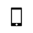 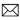 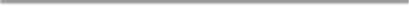 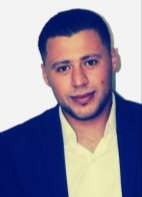 Occupational safety and health standards OSHA H2S \Safety in oil and gas fields	12 Hours30 HoursOccupational safety and health at work place in NEPOSH standards	20 HoursNEBOSH Standers20 HoursRisk analysis20 HoursHealth and safety supervisor (HSE) / Approval of the Jordanian Ministry of Laborde.	270 HoursFirst aid, Rescue and Fire fighting	12 HoursRobot	Jubilee Center for Excellence in Education (Stem Center)13Apr-27Apr 2015Stem Teacher Courses (Electronics, Math and Chess, Robotics, Great Explorations in Math and Science)	Jubilee Center for Excellence in Education (Stem Center) 4Jan 2016Working principle of aircraft and car engines.	Sadeel Academy Cultural Center.My Way to a Job.	Injaz.2015Company building Course.	Injaz2015Pioneer Project.	Injaz2015Be a pioneer.	Injaz2015Searching through Economy.	Injaz2015CV Writing.	FOR9A2015The art of recitation skills.	Moltaqa Bonat Almostaqbal2016Microsoft Office AutoCAD ANSYSPro-engineering.Master Cam Solid work, DesktopPROFESSIONAL   SKILLSMAJOR STRENGTHHard workingTeam playerFast learnerFlexible & adaptable.Communication SkillsHandle SkillsLanguagesArabic(native)English	Good reading,	Good Writing,	Good conversationVolu_nteer wo_rkParticipation in all voluntary works in Inbah charity, and contributes to the establishment of voluntary initiatives. 	2012-2016.